МИНИСТЕРСТВО НАУКИ И ВЫСШЕГО ОБРАЗОВАНИЯ РФФЕДЕРАЛЬНОЕ ГОСУДАРСТВЕННОЕ БЮДЖЕТНОЕ ОБРАЗОВАТЕЛЬНОЕ УЧРЕЖДЕ-НИЕВЫСШЕГО ОБРАЗОВАНИЯ«КУБАНСКИЙ ГОСУДАРСТВЕННЫЙ УНИВЕРСИТЕТ»«(ФГБОУ ВО «КубГУ»)Кафедра теоретической экономикиКУРСОВАЯ РАБОТАПостиндустриальная экономика : её особенности и перспективы раз-витияРаботу выполнил:бакалавр 1 курса экономического факультета направления подготовки «Экономика предприятий» Заочной формы обучениягруппа __________________________________________А. В. Голова(подпись, дата)Научный руководитель:канд. экон. наук,доц_____________________________________Н. Ю. Сайбель (подпись, дата)Нормоконтролер:канд. экон. наук, доц._____________________________________ Н. Ю. Сайбель (подпись, дата)г. Краснодар 2018СОДЕРЖАНИЕВведение…………………………………………………………………….…….…3Общая характеристика постиндустриальной экономики………………………6 1.1 Зарождение концепции постиндустриальной экономики и выделение ееот иных экономических этапов ……………………………………………………61.2. Отличительные характерные черты постиндустриальной экономики.…102 Возможные перспективы развития постиндустриальной экономики ….……17Заключение…………….……………………………………………………………21Список использованных источников…………...….…………………..…………25ВВЕДЕНИЕВсегда, говоря о постиндустриальной экономике, мы понимаем не столько определенный исторический этап или конкретные экономические характери-стики, сколько целый структурный комплекс отношений и экономических си-стем, отражающий определенный уровень развития экономики в обществе. Стоит отметить, что выделение постиндустриального общества, соответсвеннопостиндустриальной экономики явление довольно новое, оно появилось лишь в 60х годах ХХ столетия благодаря таким исследователям, как Д. Белл, А. Турен,Ю. Хабермас и другим и в настоящий момент такая классификация общепри-нято употребляется и относится к типологиям «современной социологии» и «со-временной экономики». Появление такой классификации в первую очередь свя-зано с необходимостью научного обоснования происходивших в экономике зна-чительных качественных изменений (разрастание сферы услуг ( уже к 1980 году в США 70% населения было занято в сфере услуг), преобладание её доли в эко-номике над господствующей до этого производственной сферой, информатиза-ция общества, полное изменение жизненного уклада и т.д.). Справедливо будет отметить, что хоть данная классификация является новеллой, в своей основе она имеет предшествующие типологизации, опровергавшие их полностью или ча-стично или же поддерживающих. Вопросы постиндустриальной экономики ши-роко исследовались как зарубежными, так и отечественными социологами-эко-номистами, что особенно четко отражено в работах Д. Белла, которого и считают прародителем теории постиндустриальной экономики, В.Л. Иноземцева, рабо-тавшего над концепцией «информационного общества», которое по своей сути и основным характеристикам являлось именно постиндустриальным, А. Пенти, П. Дракера и многих других. Данный массив дает нам право утверждать о боль-шой степени разаработанности исследуемой нами проблемы. Немаловажным в любой курсовой работе является вопрос актуальности темы исследования. Вос-требованность исследования постиндустриального общества определяется сразу несколькими аспектами: во-первых, оно ценно с исторической и научной точек3зрения, как большой труд по исследованию историко-экономических отноше-ний, во-вторых все исследования являются некими «идеальными моделями» экономической системы, которая предлагает оптимальные пути развития, ана-лизирует предшествовавшие экономические периоды, пытаясь разрешить суще-ствовавшие в индустриальном и аграрном обществе недостатки, тормозившие развитие экономики, и , наконец, далеко не все страны в настоящий момент смогли к условно называемой «постиндустриальной модели» экономики и ис-следования данной проблемы способно помочь таким государствам избежать проблем переходного периода и наиболее быстро перестроить экономику из-нутри.Не менее важным в любой курсовой работе является вопрос об определении объекта и предмета исследования. Это необходимо для четкого понимания направления исследования и повышения качества выполняемой работы в целом. Итак, исходя из названия курсовой работы можно определить, что объектом ис-следования является постиндустриальная экономика во всех ее проявлениях, а предметом- различные элементы такой экономики, её мелкие составляющие( идеальные модели, научные разработки, примеры реализации и т.д). В связи с этим, целями данной работы являются: исследовать существующие теории и подходы в изучении постиндустриальной экономики, выявить ее характерные черты и особенности, а также существующие недостатки и преимущества, опре-делить их значимость, выявить возможные пути развития и перспективы, а также обозначить место данной проблемы в науке «Общая экономическая тео-рия». По этим причинам наиболее удачным представляется раскрытие пробле-матики вопроса на основании метода анализа и сравнения при помощи исполь-зования как основы научных трудов и философских трактатов авторитетных и известных специалистов в экономической науке, а экономических систем неко-торых государств, подтверждающих попытку реализации этих трудов на прак-тике.Для высокой степени усвоения материала и удобства прочтения любая ра-бота должна быть логически структурирована. Именно поэтому в данной работе4исследование начинается с определения основных положений, особенностей и понятий постиндустриальной экономики, затем идет рассмотрение ее отличи-тельных черт и возможных перспектив развития и все завершается анализом ос-новных существующих теорий и концепций по данному вопросу и попыткой выделить возможные пути развития анализируемой модели.51 Общая характеристика постиндустриальной экономики1.1 Зарождение концепции постиндустриальной экономики и выделение ее от иных экономических этаповПри рассмотрении любого общественного или экономического института крайне важным является вопрос его истоков, зарождения , ведь та основа, на которой строится, и из которой происходит постиндустриальное общество в ко-нечном счете и определяет весь его путь развития.Итак, первые упоминания о постиндустриальной экономике относятся к началу двадцатого столетия, а именно к 1914 году, когда Артур Джозеф Пенти использовал данный термин в названии своей работы «Essays on post-industrialism». Однако, во-первых Пенти не выделил основных отличительных черт постиндустриальной экономики, более того, описанный им постиндустри-ализм не является той моделью экономики, которую мы подразумеваем в насто-ящий момент при употреблении данного термина( предлагал , например, увели-чить сельскохозяйственный сектор зачет возвращения к натуральному хозяй-ству, личному производству домашней продукции и так далее); в его понимании «постиндустриальная экономика» означает лишь этап, следующий за господ-ствовавшей в тот момент индустриальной экономики и по авторскому мнению Пенти, он означал некий возврат к доиндустриальной эпохе для преодоления нарастающего кризиса. Во-вторых, сам Пенти приписывал авторство А. К. Ку-марасвами, который также придерживался мнениях о больших преимуществах доиндустриального общества над индустриальным.Дальнейшие исторические события складывались таким образом, что из-за войн и многочисленных кризисов экономика вынужденно перестраивалась на «черезвычайную» или «военную» и все ресурсы, в том числе и интеллектуаль-ные развивались лишь в одном направлении . В связи с эти неудивительно, что до 1958 года термин «постиндустриальная экономика» не использовался вовсе,6а постиндустриальные теории развивались крайне фрагментарно. Доказатель-ствами высказанной мысли могут служить труды Аллана Фишера, в 1939 году отметившего возросшую роль сферы услуг в современной экономике и транс-формации существующей системы в нечто новое, а Колин Кларк и Жан Фура-стье утверждали, что развитие науки и техники в самое ближайшее время при-ведут к появлению наукоемких производств, а также возможное становление интеллектуальной собственности и информации как самостоятельного продуктаа также иные малоизвестные работы. В уже упомянутом нами 1958 году , Дэвид Рисмен возобновил практику использования термина «постиндустриальная эко-номика», впервые выделил зарождающееся общество, как общество досуга, а также возобновил научное исследование и обсуждение данного вопроса в миро-вом сообществе. Сложность обобщения научного материала состоит лишь в том, что многие исследователи не использовали префикс «пост» и называли наступа-ющую эпоху новой ступенью индустрианализма либо же считали эту экономику уже информационной. Таким образом, далее мы рассмотрим самые значимые из существующих теорий, сформировавших концепцию постиндустриальной эко-номики в современном её виде :Реймон Арон сформировал идеи «нового индустриализма» и выступал за раз-витие мирового научного сообщества в первую очередь для внедрения новых технологий для модернизации производства и следовательно поднятия эконо-мики на новый качественный уровень, также высказывал мысли о необходи-мости рассмотрения экономики только во взаимосвязи с изучением обще-ственных отношений, так как только изучение поведения общества способно предугадать ход развития экономикиУолт Ростоу также изучал индустриальное общество, однако понимая тенден-цию к изменению современной экономики выделил этапы развития как эконо-мической системы в целом, так и индустриального этапа в частности. Таким образом, по его мнению необходимо выделять : 1. Аграрно-традиционное об-щество ( характерными чертами является сословность общества, жесткая7структурность, преобладание сельского хозяйства и примитивность в техниче-ском развитии)Переходное  общество  ( начало  развития  ремесла, предпринимательства,сильное	влияние	государства	на	все	сферы	жизни)Общество реформ ( промышленная революция, машинное производство и последовавшие значительные перемены в политической и социальной сферах)Зрелое общество( научно-техническая революция, рост городов, переменыв	сторону	коренного	изменения	уклада	жизни	на	«городской»)Общество потребления (максимальное развитие в сфере услуг, перерастание сферы производства товаров потребления в основной сектор экономики )В наиболее поздних трудах выделяет «общество поиска качества жизни», в котором основным продуктом является знание и развитие любого рода Таким образом, Ростоу ввел критерии, через которые проходят все государства в своем развитии и попытался в «обществе потребления» охарактеризовать будущее состояние экономики, которое в настоящий момент принято называть«постиндустриальной экономикой»Первая полноценная концепция «постиндустриальной экономики» была выра-ботана Дэниелом Беллом в 1966 году. Его теории во многом предсказали дей-ствительный ход развития событий; так, например, Белл говорил о том, что в скором времени основным продуктом станет «услуга», а сфера теоретических знаний не только превратится в самостоятельный первоочередной товар, но и перестанет лежать «мертвым грузом», постоянно модернизируя имеющиеся сферы производства, а также утверждал, что доиндустриальная, индустриаль-ная и постиндустриальная экономики не отменяют и не сменяют друг друга, а сосуществуют вместе, лишь увеличивая или уменьшая свою долю в экономикестраны в целом.1 Отличительной чертой его концепции является то, что раз-личие между доиндустриальной, индустриальной и постиндустриальной эко-Bell D. The coming of post-industrial society: A venture of social forecasting. — N.Y.: Basic Books, 19738номиками он видит не в способе производства, а в господствующем типе от-ношений (взаимодействие с землей/ природой/ ресурсами, взаимодействие с машинами/ материалами/ товарами, взаимодействие с людьми/ информацией)Герман Кан и Энтони Виннер издали свои труды практически в одно время с Беллом. Так же утверждали, что на первое место вместо промышленностидолжно выйти производство услуг, в первую очередь информационных. Осо-бенностью же их теории являлось отводимое место государству(считали, что в «обществе образования и науки» государство должно быть максимально со-циально направленно, всячески способствовать развитию)Также стоит отметить весьма специфичные, но значимые работы американ-ских экономистов. Одним из самых видных деятелей выступал Збигнев Бже-зинский. Он утверждал , что в 1960е годы США вступили в новую постинду-стриальную эру «технотронного общества» , в котором под влиянием развива-ющихся технологий и компьютеризации меняется общественное сознание, ко-торое и является главной определяющей силой экономики. А к 70м годам, по мнению Бжезинского, США превратились в главный образец для подражания и обязаны распространить свою экономику «рационального сознания» повсему миру, что означало появление транснациональных корпораций как од-ного из признаков постиндустрианализма.2В Германии в послевоенные годы экономика также развилалась очень стреми-тельно, что привело в процессам перехода от индустрианализма к постинду-стрианализму. Так, Мартин Йеник обнаружил тенденцию к росту производ-ства услуг и наукоемкой продукции, которую отмечали и иные исследователи, однако подвергал критике высказывания о «ориентировке на будущее» , объ-ясняя это тем, что производство и потребление услуг в общем объеме еще не свидетельствует о постиндустрианализме и о необходимости развития «инду-стриальных» и «традиционных» институтов у тех стран, которые еще не го-товы к полному переходу к другой системе экономики. Заслугой Йеника такжеhttp://www.jimmycarterlibrary.gov/library/exitInt/Brzezinski.pdf9является выделение следующих характерных особенностей : 1. сокращение производства материальных благ за счет большего потребления услуг ( прово-дил аналогию с потреблением сельскохозяйственных и фабричных продуктов)2.Появление	мелких	и	средних	предприятий	на	месте	крупных3.Сокращение опасных форм производстваПоявление наукоемких производств, поощрение введения инноваций по при-чине того, что это приводило к качественному росту прибыли, сокращало необ-ходимое для производства время и т.д.Возрастание децентрализации в экономике, и как следствие- в обществе и по-литикеПоявление концепций «качественного роста» (минимизация отходов, улучше-ние	экологичности,	сокращение	травматизма	и	так	далее)Таким образом, в этом разделе мы рассмотрели основные теории, послужившие источниками формирования обобщенной концепции «постиндустриальной эко-номики» и сможем выделить все ее характерные черты.1.2. Отличительные характерные черты постиндустриальной экономикипредыдущем разделе мы рассмотрели концепции постиндустриальной экономики и в настоящий же момент важно определить характерные ее черты:Рост числа образованного населения, неизбежно приводящий сразу к не-скольким причинам перехода к постиндустриальной экономике. Во-первых,передовых странах уже в период между двумя мировыми войнами открыв-шиеся университеты стали выпускать гораздо большее количество студен-тов (в США с 1920 по 1930 года количество выпускников выросло с 460 до 925 тысяч ), что неизбежно привело к росту количества невостребованных специалистов, к тому же образованных специалистов. Такие специалисты, оставшись без работы, но имея большое количество знаний преимуще-ственно пытались создать собственное мелкое производство , которое к тому10же основывалось на новейших достижениях науки. Также рост числа обра-зованного населения привел к появлению особого класса интеллигенции , стремившейся получить еще большее развитие, нуждавшиеся в новых зна-ниях и пытавшихся реализовать полученные идеи на практике, что к тому же имело значительное практическое значение, так как увеличивало безопас-ность работников, снижало риск травм, сокращало рабочее время, увеличи-вало производительность труда, что безусловно вело к росту нормы прибыли предприятий.3Вышеуказанная причина является первостепенной предпосылкой ко всем последующим характерным чертам и изменениям, но для формирования правильного и полного представления, охарактеризуем и иные изменения.Использование   новых   технологий   и   наукоемкого   производства.Благодаря росту количества образованного населения и как следствие- раз-работке новых теорий, внедрению передовых идей в работу предприятий , стали возникать производства, одновременно использующие целый спектр технологий, помогающих сократить затрачиваемое время, ресурсы, количе-ство сил . Традиционное понимание того, как функционируют рынки и пред-приятия, непосредственно основано на положении об убывающей отдаче: товары и компании, которые лидируют на рынке, в конце концов, сталкива-ются с ограничениями, так что достигается предсказываемое равновесие цендолей на рынке. Однако на современном этапе экономические системы развитых стран претерпели трансформацию от производства с ресурсоза-тратными технологиями - к активной разработке и применению новых тех-нологий, от обработки ресурсов - к обработке информации, от применения природных ресурсов - к применению идей. В этих условиях механизм функ-ционирования рынка и наукоемких предприятий основан уже на другомЛукъянчикова Н.П. «Постиндустриальная экономика - экономика инноваций»//Известия ИГЭА, 2005 № 1 (42) стр. 1-8.11принципе - возрастающей отдачи, суть которого заключается в следующем: лидирующие позиции на рынке нововведений принадлежат производителям, способным увеличить отрыв от конкурентов, те же, кто теряет первенство - теряет его навсегда.4Развитие сферы услугСфера услуг - эта система видов деятельности, которая независимо от форм собственности и ведомственной подчиненности, оказывают сервисные услуги, потребительская стоимость которых сводится к процессу предостав-ления услуг.5 Под услугой в этом случае подразумевают содействие удовле-творению индивидуальных или коллективных потребностей без передачи права собственности на какое-либо имущество. При предоставлении услуг реализуется экономическая функция аналогичная производству и продаже материальных ценностей. Отличие состоит в том, что процесс производства услуг по времени совпадает с их потреблением.6 Таким образом, для пост-индустрианализма самым характерным явлением выступает изменение куль-туры потребления от материальной к нематериальной сфере, как следствие это приводит к ускорению темпов экономического развития и жизни в це-лом.Трансформация структуры экономической системы.Данный критерий является одним из самых главных признаков, одно-значно отделяющих постиндустриальную экономику от иных моделей. Та-ким образом, при сравнении с предыдущими системами можно заметить, что в постиндустриальной экономики ведущим становится новый непроизвод-ственный сектор услуг, затем следует сектор промышленного производ-ства(большая часть экономики в индустриальной экономике) и самую малуюАвдашева С. Б., Розанова Н. М. Теория организации отраслевых рынков : учебник. М. : Ма-гистр, 2012. 320 с.Котилко В.В., Саралидзе А.М. Социальная политика и сфера услуг. Владим. Госуниверси-тет, 2004.Челенков А. Маркетинг услуг. М: Центр маркетингового исследования и менеджмента, 200112часть занимает сельское хозяйство (ведущий сектор традиционной эконо-мики). Такие выводы можно подтвердить существующей статистикой, так как уже к середине 1990-х годов(спустя всего 30 лет после начала века «пост-индустриализма) доля отраслей сферы услуг в структуре произведенного ВВП составляла в США – 73, 7%, во Франции – 66,8%, в Италии – 64,3%, в Англии – 62,6%. Также трансформацию экономики можно заметить в еще большем разделении мировой территории и государственных пространств на развиты центры производства услуг и отстающие регионы , производя-щие продукцию предприятий или же аграрные центры.Изменение характера труда.Такое изменение проявилось сразу в нескольких характерных чертах. С одной стороны появилась характерная формализация производства труда. Этот признак наиболее характерен именно для производственной сферы эко-номики, по причине того, что в постиндустриальном обществе происходит сокращение промышленно-производственного персонала за счет внедрения автоматизированных конвейеров и функции оставшейся части работников становятся так же автоматизированы, по сути работники превращаются в та-ких же «живых роботов». Тем не менее, с другой стороны, развитие сферы услуг и внедрение во все виды производств новейших инноваций потребо-вало появление творческих работников и работников умственного труда, способных решать нестандартные задачи и создавать совершенно новый продукт, таким образом повышение производительности работников физи-ческого труда, которое в свое время являлось важнейшей отличительной чертой промышленной революции, в настоящем стало уже не столь акту-ально.Изменение  положение  женщины  внутри  экономической  системы.Указанные выше причины (изменение характера труда, повышение роли образования и т.д.) нивелировали преимущество мужчин в механиче-ском и физическом труде и постепенно привели к превращению женщины в полностью самостоятельного полноценного работника. Это на первый13взгляд незначительное изменение повлекло тотальную перестройку всего общества. Столетиями женский опыт, женское переживание жизни почти ис-ключались из социальной практики. Именно исключение женщин из си-стемы социально-экономических отношений обуславливало их принижен-ное положение и в семье, и обществе в целом до того времени, когда само-стоятельный заработок сделал женщину равной в экономическом отноше-нии с мужчиной.7 Образование расширяет возможности женщин участво-вать в общественной жизни и повышать качество и уровень своей жизни, а их самостоятельный заработок привел к появлению целого «женского сег-мента» на рынке, т.е. разрастание количества товаров и услуг, ориентиро-ванных исключительно на женщин.Преодоление ограниченности одних ресурсов и благ, порождающих де-фицит иных ресурсов.Современная проблема ограниченности ресурсов становится все более актуальной, по причине того, что на сегодняшний день многие полезные ис-копаемые практически исчерпали свои запасы. В связи с этим, экономисты считают, что данный признак является крайне важным и утверждают, что именно появление технологий, способных создать совершенно новый мате-риал, не встречающийся в природе, а также переработать использованный материал для создания новой продукции сделало возможным сокращение затрат на добычу и транспортировку природных материалов, а как следствие значительное увеличение спроса и потребления различных товаров. Созда-ние искусственных материалов сделало возможным заменить невосполни-мые природные ресурсы аналогами техногенного производства. Таким обра-зом и был преодолен кризис ограниченности природных ресурсов, однако возник кризис иного характера, а именно нехватки технологий и времени.О роли и месте женщин в экономике и общественно-политической жизни разных стран //Социс. - 2000. - № 11. - С. 148-150.14Также стоит отметить, что в погоне за все большим и большим потребле-нием была утрачена его разумность, сдерживающая за счет ограниченного количества природных материалов объем приобретаемых благ, что не только не привело к сохранению природы, но и ухудшило состояние экологии.Появление информации и идеи как самостоятельных объектов соб-ственностиТеория постиндустриализма, согласно Коксу, впадает в технологиче-ский детерминизм, забывая об отношениях собственности и сводя произво-дительные силы к технологии, что является правдой лишь отчасти, однако максимально верно отражает значимость информации в постиндустриаль-ном обществе.8 По этой причине особенно важным становится правовая за-щита информации через создание различных видов интеллектуальной соб-ственности и закрепление данных норм в гражданском законодательстве государств. Особой чертой постиндустрианализма также выделяют станов-ление интеллектуальной собственности самостоятельным элементом произ-водительных сил, использование которой - необходимый ресурс в сфере ма-териального производства, возможность продажи информации, идеи, па-тента как такового - также порождение исключительно постиндустриальной экономики.9Сокращение экономических циклов.Согласно устоявшемуся определению, экономическим циклом назы-вают промежуток времени между двумя одинаковыми состояниями эконо-мической конъюнктуры. С каждым переходом на новую ступень экономи-ческого развития можно заметить уменьшения количества времени, за кото-рое национальная экономика прореживала период расцвета, стабильности , спада и кризиса. Наглядно проследить эти изменения можно проследить наОрехов А.М. Интеллектуальная собственность как объект философского исследования // Вестник Московского университета. Серия 7. Философия. 1997. № 1. С. 31-54.Ботуз С. Правовая защита объектов интеллектуальной собственности // Интеллектуальная собственность. 1997. № 3/4. С. 32.15примере США, одной из первых постиднустриальных стран в мире. Так, эко-номика США за 1854-1982 гг. пережила 30 циклов. Продолжительность каж-дого из них в среднем составляла чуть более 4-х лет.Сжатие продолжалось в среднем 18 месяцев, а расширение - 33 месяца. В 1854-1919 гг., когда про-изошло 16 циклов, сжатие (кризис) длилось в среднем 22 месяца, а расшире-ние - 27 месяцев.; в 1919-1945 гг. (6 циклов), соответственно, - 18 и 35 меся-цев; в 1945-1982 гг. (8 циклов) - 11 и 45 месяцев. Таким образом можно за-ключить, что рынок постиндустриального мира развивается стремительнее, чем какой бы то ни было в истории человечества, а это значит, что циклы мировой экономики будут становится короче, возрастающие темпы научно-технического прогресса обусловливают ускорение обновления основного капитала, которое наблюдается на всех фазах цикла, включая фазу кризиса.Разрастание  деятельности  корпораций,  появление  мировых  произ-водств.Применение новых технологий сделало возможным точного копирова-ния станков, цехов и любых иных необходимых компонентов для организа-ции производства в любом уголке мира, к тому же используя законы «эко-номики масштаба» при разрастании мировые концерны лишь уменьшали из-держки и работая в системе, где возможны краткосрочные периоды убытка для экономического истощения конкурентов, стали уничтожать мелкие и средние производства, неспособные конкурировать с ними.162	Возможные	перспективы	развития	постиндустриальной	экономикиИтак, проанализировав все существенные признаки экономики «сферы услуг» мы можем сделать некие прогнозы относительно перспектив развития постиндустрианализма в мире в целом и в России в частности.Разделение экономического мира на «центральные» части, «перифе-рии» и «полупериферии». Такое разделение означает развитие сферы услугразрастание этого сектора лишь в центральных районах и перенос большей части производств в периферийные районы, так называемые страны третьего мира, что также означает значительное удешевление производства за счет использования дешевого труда. Такое разделение было поддержано И. Ва-лерштайном и вытекало из признания факта господства ТНК в новой си-стеме экономики.Разделение всей территории Земли на «центры» и «периферии» , а сле-довательно и последующее более мелкое дробление внутри государства по регионам , внутри регионов и т.д.в первую очередь служит максимизации прибыли ТНК за счет наиболее эффективного национального или региональ-ного разделения труда. Таким образом, в регионах, наделенными богат-ствами имеет смысл размещать аграрные комплексы или же перерабатыва-ющие производства, тогда как административные центры становятся и цен-трами развития и разрастания сферы услуг. Такое разделение с одной сто-роны является достаточно рациональным, так как использует очевидные преимущества местности, однако в последствии такая политика может при-вести к огромному экономическому разрыву между центром и периферией,17начальные подтверждения чего заметны уже и в настоящий момент на при-меры развитых стран (США, Западной Европы и Японии) и периферийной части( постсоветское пространство , страны Африки и т.д.).Говоря о перспективах развития постиндустриальной экономики, стоит помнить, что любая экономика является важнейшим элементом внутренней политики государства , в связи с чем такие прогнозы и перспективы непре-менно отражается в нормативно-правовых актах и иных государственных документах. Российская Федерация не является исключением, в связи с чемнекоторые перспективы можно выделив, проведя анализ 10 распоряжения Правительства РФ № 2227-р «О Стратегии инновационного развития РФ напериод до 2020 г.» .Согласно этой стратегии, перспективными направлени-ями развития являются: 1) создание инновационной инфраструктуры 2) развитие фундаментальной науки и прикладных разработок3) развитие частно-государственных отношенийТрансформация роли и места государства.Справедливо будет отметить, что экономика является одной из важней-ших составляющих как деятельности государства, так и жизнедеятельности людей. Таким образом, при изменении экономических отношений законо-мерно будет изменяться и положение государства. С началом двадцатого столетия, планомерное эволюционное развитие отношений, складываю-щихся у экономических субъектов и государства значительно ускорилось в связи с распространением тенденции глобализации экономики и развития международных форм экономического сотрудничества и взаимодействия стран в масштабах мирового хозяйства. По этой причине, во-первых у госу-дарства кардинально меняется характер международных отношений ( в связи с появлением и развитием ТНК, распространением их по всему миру ,Распоряжение Правительства РФ от 08.12.2011 N 2227-р «Об утверждении Стратегии ин-новационного развития Российской Федерации на период до 2020года»/http://www.consultant.ru/document/cons_doc_LAW_123444/18становится необходимым появление единых международных правил тор-говли и иных регулирующих норм), государства перестают быть абсолютно автономны в вопросах международной торговли и политического взаимо-действия с иными странами; во-вторых меняется позиция государства в его внутренних взаимоотношениях, если ранее государство имело практически безграничную власть над всеми возможными видами производств, то в настоящий момент производящие экономические субъекты и государство выступают как партнеры, дополняя и подменяя друг друга (например, при-ватизируя часть государственных производств частные инвесторы способны максимизировать их прибыль, при этом сохраняя значение такого производ-ства для решения государственных задач, и ,наоборот, государство за счет субсидий и дотаций, а также налогообложения способно регулировать дея-тельность предприятий в нужном русле). Таким образом, возможной тенденцией называют еще большее изменение роли государства и переходе его влияния лишь на внутригосударственные и внешнеполитические вопросы, никаким образом не связанных с экономиче-скими отношениями, которые будут регулироваться по большей части ТНК.Сужение производства материальных товаров и разрастание сферы услугДанная перспектива развития постиндустрианализма уже частично проявилась на практике, однако многие экономисты высказывают мнение о том, что в дальнейшем произойдет еще большее насыщение рынка произ-водственными товарами, что приведет к всеобщему спаду экономики, во из-бежание этого, непроизводственный сектор экономики (сфера услуг) будет все более разрастаться за счет стимулирования спроса и диверсификации рынка услуг. Такой эффект описывается и предсказывается не только боль-шинством экономистов, но и писателей, создавших самые известные анти-утопии, предостерегающие человечество от бездумного потребления услуг ( «451 градус по Фаренгейту» Рей Бредбери, «О дивный новый мир» Олдос Хаксли, «1985» Энтони Бёрджесса и так далее), что делает эту концепцию самой часто предсказываемой из-за высокой вероятности, а также наглядных19предпосылок.5.	Управление спросом при помощи СМИ и иных механизмов Особенностью постиндустриальной экономики стало изменение структуры спроса, если ранее спрос был естественным, то есть складывался соответ-свенно потребностям людей, то к середине двадцатого века спрос становится объектом управления маркетологов и экономистов, а важнейшим инстру-ментом такого управления является реклама в частности и все средства мас-совой информации в целом. По этой причине изменился и характер конку-ренции, современная конкуренция – это не конкуренция цен и качества, а конкуренция имиджей, образов, стилей. СМИ как основной конструктор и распространитель этих имиджей являются необходимым фактором развития экономики.11 Без СМИ постиндустриальная экономика не сможет существо-вать, так как общество потеряет основной источник информации о товарах и услугах, а производители– основной источник распространения информа-ции о товарах и инструмент формирования потребительских потребностей. Современное массово епроизводство основано на культуре перманентного потребления, а значит, зависит от СМИ, которые эту культуру формируют.12. Ворошилов В.В. Менеджмент средств массовой информации: Конспект лекций.- СПб.,2000.Гуревич С.М. Экономика отечественных СМИ: учебное пособие для вузов, изд.3.- М. Ас-пект Пресс, 2009.20ЗАКЛЮЧЕНИЕПроведя анализ всего вышеизложенного материала,можно сделать опре-деленные выводы относительно характерных черт и перспектив развития пост-индустриальной экономики.Таким образом, можно заключить, что концепция постиндустриального об-щества зародилась тогда, когда уже стали очевидны изменения, происходящиеобществе и экономике, однако сама суть новой экономики и ее характерные черты все еще оставались неизвестны, поэтому она и получила название «пост-индустриальная» (та, которая следует за индустриальной). Также до сих пор остается актуальным вопрос о самостоятельности данного экономического этапа и разделении его с информационной экономикой, так как даже многие исследо-ватели в своих работах (Герман Кан, Энтони Виннер, В.Л. Иноземцев и другие) нередко смешивали понятия «постиндустриализм» и «информационное обще-ство». По нашему мнению, основанному на анализе большого количества науч-ных трудов,приведенных в этой курсовой работе, постиндустриальная эконо-мика является самостоятельным экономическим этапом, неизбежным эволюци-онным этапом развития между индустрианализмом и информационным обще-ством со своими отличительными характерными чертами( массовое потребле-ние, наукоемкое производство, преобладание сферы услуг и так далее). Значимость и актуальность проведенного исследования подтверждается и тем фактом, что большинство государств еще не достигли стадии постиндустриаль-ной экономики и им лишь предстоит столкнуться со многими проблемами ста-новления новой экономической системы и для облегчения «перестройки» наци-ональной экономики и избежания большинства типичных ошибок, необходимо обратиться к уже существующим концепциям, идеальным моделям и конструк-циям, предлагающим рациональные пути решения большинства проблем.Подводя итог, необходимо определить значение и возможное применение проделанного исследования для придания ему логического завершения. Даннуюработу, по нашему мнению, рациональнее и эффективнее всего было бы исполь-зовать как дополнительный материал при подготовке к семинарским занятиям в связи с тем, что тема постиндустриальной экономики как правило недостаточно раскрывается в учебных пособиях, а также по причине того, что в данной работе последовательно изложены история развития постиндустриальной экономики,отличительные черты и возможные пути развития, что поможет студентам сформировать наиболее полное представление касательно названной тематики.заключение, хочется сказать, что данному вопросу необходимо уделять одно из центральных мест при изучении всего курса общей экономической теории,по причине того, что как уже было сказано нами ранее, постиндустриальная эко-номика лишь зарождается в большинстве стран и помогать этому становлению будут именно экономисты, квалифицировалось которых завит от качества полу-ченного ими образования.22СПИСОК ИСПОЛЬЗОВАННЫХ ИСТОЧНИКОВ:Нормативные правовые акты:Распоряжение Правительства РФ от 08.12.2011 N 2227-р «Об утверждении Стратегии инновационного развития Российской Федерации на период до 2020года»//http://www.consultant.ru/document/cons_doc_LAW_123444/2 Постановление Правительства Российской Федерации от 03.02.1994 г. № б5 «О фонде содействия развитию малых предприятий в научно-технической сфере». URL: http:// gurievsk. gov39.ru/images/stories/static/biz/other/lawl.pdf (дата обращения: 03.05.2018).3 Постановление Правительства Российской Федерации от 09.04.2010 г. № 218 «О мерах государственной поддержки развития кооперации российских высших учебных заведений и организаций, реализующих комплексные проекты по со-зданию высокотехнологичного производства». URL: http://нравитель-ство.рф/gov/results/1019б/ (дата обращения:03.05.2018).4 Постановление Правительства Российской Федерации от 09.04.2010 г. № 220 «О мерах по привлечению ведущих ученых в российские образовательные учре-ждения высшего профессионального образования». URL: http://нравитель-ство.рф/gov/results/10209/ (дата обращения:03.05.2018)Монографии, учебники, учебные пособия, комментарии :5 Bell D. The coming of post-industrial society: A venture of social forecasting. —N.Y.: Basic Books, 1973Авдашева С. Б., Розанова Н. М. Теория организации отраслевых рынков :учебник. М. : Магистр, 2012. 320 с.Сфера услуг в мировой экономике: тенденции развития/О. Балаева, М. Пред-водителева // МЭиМО. -2007. -№ 3.Богомолов О.Т. Анатомия глобальной экономики. М.: ИКЦ "Академкнига",232004.9 Ботуз С. Правовая защита объектов интеллектуальной собственности // Интел-лектуальная собственность. 1997. № 3/4.10 Ворошилов В.В. Менеджмент средств массовой информации: Конспект лек-ций.- СПб., 2000.11 Гуревич С.М. Экономика отечественных СМИ: учебное пособие для вузов, изд.3.- М. Аспект Пресс, 2009.12 Заходякин И.В. «Постиндустриальная экономика - что значит это понятие в современном мире?» // Креативная экономика 2008 №1Зубарева Т.С. «История экономики»: Учебное пособие, 2001Котилко В.В., Саралидзе А.М. Социальная политика и сфера услуг. Владим.Госуниверситет, 2004.15 Ориентиры грядущего: постиндустриальное общество и парадоксы истории / В.А. Красильщиков // Общественные науки и современность. - 2003. - №2.16 Лукъянчикова Н.П. «Постиндустриальная экономика - экономика иннова-ций»//Известия ИГЭА, 2005 № 1 (42)Океанова З.К. «Экономическая теория»: Учебное пособие. 4-е изд., перераб.доп. - М.: 200818 Орехов А.М. Интеллектуальная собственность как объект философского ис-следования // Вестник Московского университета. Серия 7. Философия. 1997. № 1.19 Прудский В.Г. Теоретические и методологические основы преодоления исто-рического отставания России на пути перехода к постиндустриальному обще-ству // Новые идеи в философии, 2009. Вып. 18.20 О роли и месте женщин в экономике и общественно-политической жизни разных стран // Социс. - 2000. - № 1121 Челенков А. Маркетинг услуг. М: Центр маркетингового исследования и ме-неджмента, 2001Хайкин М.М. Сфера услуг в системе воспроизводства человеческого капи-тала // Известия СПбГУЭФ. -2007. - № 3.24Фишер, С., Дорнбуш, Р., Шмалензи, У. Экономика. / С. Фишер, Р. Дорнбуш,У. Шмалензи. - М.: Инфо, 2005.Экономика: Учебное пособие для эк. спец. вузов. / Под ред. А.Г. Грязновой. -М.: Инфо, 2007.Экономическая теория: Учебник. / Под общ. В.И. Видяпина и др. - М.: Инфо, 200825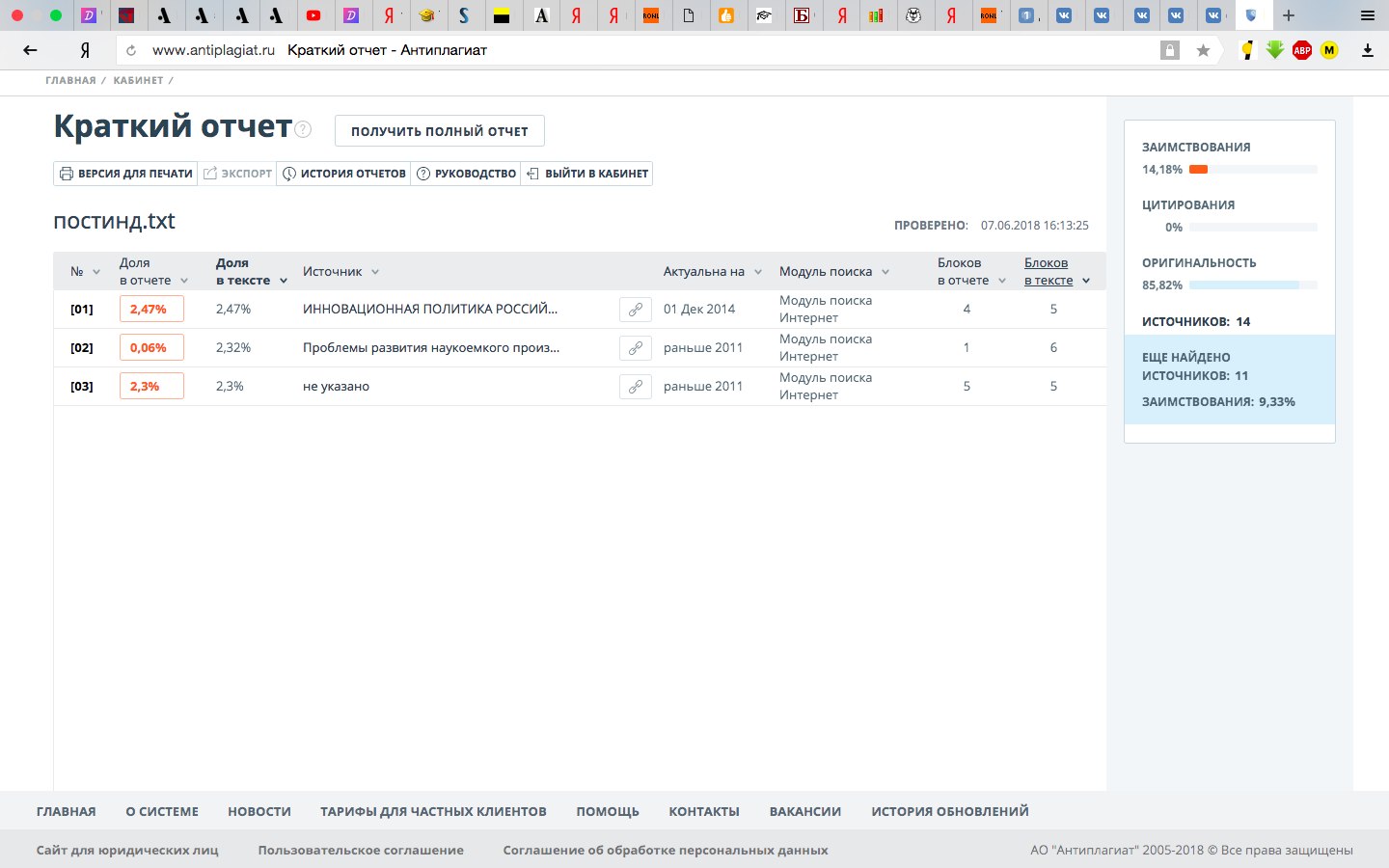 